	     Maturango Museum of the Indian Wells Valley	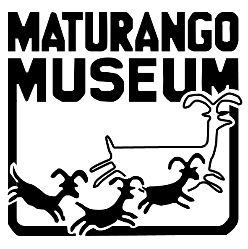 	           100 E. Las Flores Ave, Ridgecrest, Ca. 93555	760-375-6900            Email  info@maturango.org       Website   www.maturango.org2nd Annual Matching Donation Drive, June 1 – Aug. 1, 2024Donate by credit card online at:   https://maturango.org/charitable-giving/PLEASE PRINTDonor Name	__________________________________________________________________Billing address 	__________________________________________________________________City, ST., Zip Code ________________________________________________________________Phone	___________________________________Email  ________________________________    ☐ I (we) wish to have our gift remain anonymousMark Gift Level for Matching Donation Drive___ Desert Dandelion       $100 - $249       ___ Monkey Flower           $250 - $499       ___ Charlotte’s Phacelia   $500 - $749       ___ Goldfield                     $750 - $1000    ___ Other		   $___________MUSEUM USEDate Received: _____________  Method:  ☐cash  ☐ credit card  ☐ check #__________ By: _______________